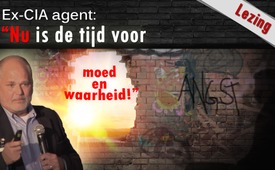 Ex-CIA agent: “Nu is de tijd voor moed en waarheid!”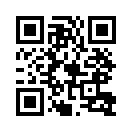 De voormalige CIA agent Kevin Shipp publiceerde in 2012 in Amerika een boek met de titel: “From the Company of Shadows”, in het Nederlands: “Uit de schaduwfirma”. Hij verklaart daarin dat er in Amerika een “schaduwregering” is, die buiten de grondwet om regeert. Daartoe behoorden onder anderen de buitenlandse geheime diensten CIA en NSA, de centrale veiligheidsdienst van Amerika, de binnenlandse geheime dienst FBI, de nationale weer- en oceaandienst NOAA (National Oceanic and Atmospheric Administration) en de nationale weerdienst NWS.De voormalige CIA agent Kevin Shipp publiceerde in 2012 in Amerika een boek met de titel: “From the Company of Shadows”, in het Nederlands: “Uit de schaduwfirma”. Hij verklaart daarin dat er in Amerika een “schaduwregering” is, die buiten de grondwet om regeert. Daartoe behoorden onder anderen de buitenlandse geheime diensten CIA en NSA, de centrale veiligheidsdienst van Amerika, de binnenlandse geheime dienst FBI, de nationale weer- en oceaandienst NOAA (National Oceanic and Atmospheric Administration) en de nationale weerdienst NWS. Honderdduizenden mensen nemen deel aan hun ongrondwettelijke en illegale geheime programma’s. Kevin Shipp bewijst dat iedere functionaris werd gedwongen in een geheim bedrijfsprogramma een “geheimhoudingsovereenkomst” of “verborgenheidsovereenkomst” te ondertekenen. Wanneer iemand dus een geheim programma onthult, kan hij ontslag krijgen. Er kunnen eveneens strafrechtelijke sancties worden opgelegd tot aan een gevangenisstraf toe. Er werd zelfs in enige gevallen pensioengeld geblokkeerd, om gezinnen financieel te vernietigen. De wapens om mensen tot zwijgen te brengen zijn angst en intimidatie. Daarvan kan Kevin Shipp persoonlijk berichten: In zijn huis werd ingebroken, zijn hond werd vergiftigd en chemicaliën aan het plafond gesmeerd. Maar zolang hij bang was, waren zijn vervolgers hem superieur. Toen zei hij tegen zichzelf: “Ik ben niet meer bang voor jullie. Ik begeef me op weg tegen jullie. Vanaf dat moment is het tij gekeerd, toen ben ik begonnen te winnen, nadat ik deze beslissing had genomen.” Daarop verbrak hij zijn zwijgen en begon te strijden voor de waarheid. Hij besloot de eed trouw te zijn, die hij zwoer bij het begin van zijn ambt, zijn land en zijn grondwet te beschermen voor vreemde en inheemse vijanden. Zo lukte het hem, zijn boek te publiceren, en in zijn conferenties de geheime intriges aan het licht te brengen. 
Ex-CIA agent Kevin Shipp is overtuigd: ”Nu is de tijd voor moed en waarheid; […] Wij moeten de waarheid aan het licht brengen.” In dit nieuwe tijdperk van moed en waarheid overwinnen steeds meer mensen hun angst en zeggen met Kevin Shipp: “Het is genoeg! Niet met mij! Niet in mijn land! – Met mijn grondwet doen jullie dat niet!” 
Kijk aansluitend naar een voordracht in het Engels van de ex-CIA agent Kevin Shipp. Daarin spreekt hij onder andere over de ongrondwettige schaduwregering in Amerika, over het ontstaan en de uitbreiding van de geheimhoudingsovereenkomst, over de strategie om een Whistleblower te vernietigen en over het nieuwe tijdperk van moed en waarheid.door pm.Bronnen:https://www.rubikon.news/artikel/nach-einer-pentagon-studie-droht-dem-us-imperium-der-kollaps
https://ssi.armywarcollege.edu/pdffiles/PUB1358.pdf
https://www.youtube.com/watch?v=Nl5NW9KcMt0Dit zou u ook kunnen interesseren:#Moedige_Getuigen - getuigen - www.kla.tv/Moedige_GetuigenKla.TV – Het andere nieuws ... vrij – onafhankelijk – ongecensureerd ...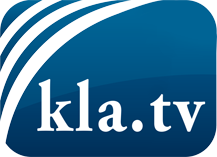 wat de media niet zouden moeten verzwijgen ...zelden gehoord van het volk, voor het volk ...nieuwsupdate elke 3 dagen vanaf 19:45 uur op www.kla.tv/nlHet is de moeite waard om het bij te houden!Gratis abonnement nieuwsbrief 2-wekelijks per E-Mail
verkrijgt u op: www.kla.tv/abo-nlKennisgeving:Tegenstemmen worden helaas steeds weer gecensureerd en onderdrukt. Zolang wij niet volgens de belangen en ideologieën van de kartelmedia journalistiek bedrijven, moeten wij er elk moment op bedacht zijn, dat er voorwendselen zullen worden gezocht om Kla.TV te blokkeren of te benadelen.Verbindt u daarom vandaag nog internetonafhankelijk met het netwerk!
Klickt u hier: www.kla.tv/vernetzung&lang=nlLicence:    Creative Commons-Licentie met naamgeving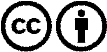 Verspreiding en herbewerking is met naamgeving gewenst! Het materiaal mag echter niet uit de context gehaald gepresenteerd worden.
Met openbaar geld (GEZ, ...) gefinancierde instituties is het gebruik hiervan zonder overleg verboden.Schendingen kunnen strafrechtelijk vervolgd worden.